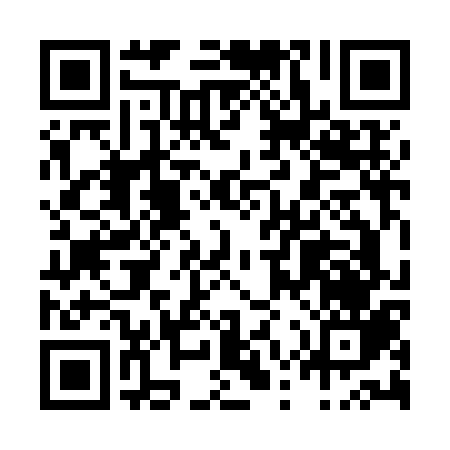 Ramadan times for Florida, ChileMon 11 Mar 2024 - Wed 10 Apr 2024High Latitude Method: NonePrayer Calculation Method: Muslim World LeagueAsar Calculation Method: ShafiPrayer times provided by https://www.salahtimes.comDateDayFajrSuhurSunriseDhuhrAsrIftarMaghribIsha11Mon6:186:187:462:005:328:148:149:3712Tue6:196:197:472:005:328:138:139:3513Wed6:206:207:482:005:318:118:119:3414Thu6:216:217:492:005:308:108:109:3215Fri6:236:237:501:595:298:088:089:3016Sat6:246:247:511:595:288:078:079:2917Sun6:256:257:521:595:278:058:059:2718Mon6:266:267:521:595:268:048:049:2619Tue6:276:277:531:585:258:038:039:2420Wed6:286:287:541:585:248:018:019:2221Thu6:296:297:551:585:238:008:009:2122Fri6:306:307:561:575:227:587:589:1923Sat6:306:307:571:575:217:577:579:1824Sun6:316:317:581:575:207:557:559:1625Mon6:326:327:591:565:197:547:549:1526Tue6:336:337:591:565:187:527:529:1327Wed6:346:348:001:565:177:517:519:1228Thu6:356:358:011:565:167:497:499:1029Fri6:366:368:021:555:157:487:489:0930Sat6:376:378:031:555:147:467:469:0731Sun6:386:388:041:555:137:457:459:061Mon6:396:398:051:545:127:437:439:042Tue6:406:408:061:545:117:427:429:033Wed6:406:408:061:545:107:407:409:014Thu6:416:418:071:535:097:397:399:005Fri6:426:428:081:535:087:387:388:596Sat6:436:438:091:535:077:367:368:577Sun5:445:447:1012:534:066:356:357:568Mon5:455:457:1112:524:056:336:337:549Tue5:465:467:1212:524:046:326:327:5310Wed5:465:467:1212:524:036:316:317:52